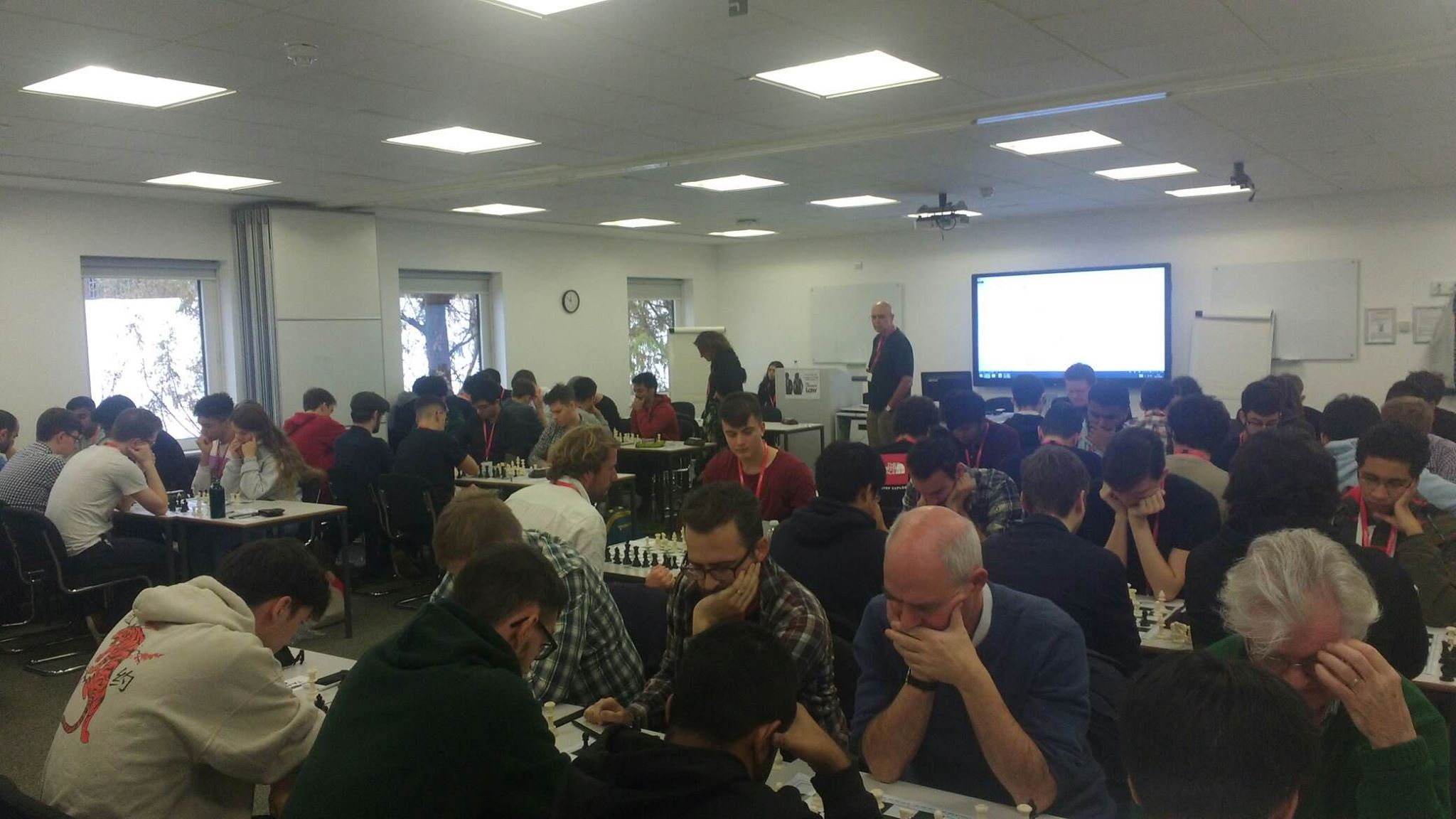 UNBEATABLE UCL UNITE TO WIN TITLE UCL put in a fine performance to win the 2020 Southern Qualifier in London for the 2019-20 Season, which will put them in good stead for the next year’s Grand Final. The main drama came in round two, where they narrowly squeezed passed LSE A 2.5-1.5, which turned out to be a crucial result as LSE finished in second place ruing their missed chances but pleased to join them in qualification with their ‘C’ team impressively punching above their weight to eventually  finish third. Our thanks to the University College of Law for again kindly hosting the event, and to Jacques Parry who came along at the last minute to valuably and diligently assist with the arbitrating. 23rd November 2019 Round One: Mushrooms 1.5-2.5 UCL A Royal Holloway B 1-3 LSE C Royal Holloway A 4-0 UCL BLSE B 1-3 Kings College A Queen Mary’s 2-2 Reading B LSE A 3.5-1.5 Durham Alumni Kings College C 2-2 Barbarians Reading A 2-2 Kings College B Round Two: Royal Holloway B 0-4 Mushrooms Barbarians 2-2 Reading A Kings College B 2-2 LSE C Kings College A 4-0 Royal Holloway A Durham Alumni 4-0 Queen Mary’s Reading B 2-2 Kings College C UCL B 0.5-3.5 LSE B UCL A 2.5-1.5 LSE A Round Three: Kings College C 2.5-1.5 Durham Alumni LSE C 3-1 Royal Holloway A Kings College A 0-4 UCL A Reading A 0.5- Reading B Royal Holloway B 1-3 UCL B Mushrooms 4-0 Kings College B LSE A 4-0 Queen Mary’s LSE B 3-1 Barbarians Round Four: UCL A 4-0 LSE C Reading B 1-3 LSE B UCL B 2-2 Barbarians Queen Mary’s 1-3 Royal Holloway B Durham Alumni 2-2 Reading A Kings College C 0.5-3.5 Kings College A LSE A 2.5-1.5 Mushrooms Royal Holloway A 4-0 Kings College B Round Five: Kings College A 0-4 LSE A LSE B 0.5-3.5 UCL A Kings College B 2.5-1.5 Queen Mary’s Mushrooms 4-0 Royal Holloway A Royal Holloway B 1-3 Durham Alumni Reading A 1-3 UCL B LSE C 2.5-1.5 Kings College C Barbarians 1-3 Reading B Position TEAMWINS DRAWSDEFEATS(+/-)Match Points1st     UCL A (Q)50016.5 52nd  LSE A (Q)40115.543rdLSE C (Q)31110.53.5 4thMushrooms (Q)3021535thReading B (Q)22111.536thLSE B (Q)302113 7th Kings College A (Q)302103 8th Durham Alumni212112.5 9th UCL B 2128.5 2.5 10th Royal Holloway A 20392 11thKings College C1228.5212thKings College B1226.5213thBarbarians 03281.514thReading A 03261.515thRoyal Holloway B1046116thQueen Mary’s 0055.50TEAMRound 1Round 2Round 3Round 4Round 5TOTALLSE A Daniela Movileanu✔1/2✔✔✔4.5 SILVERThomas Goldie ✔✔✔3Abhinav Bathula✔✔✔✔4 BRONZE Aaneel Shalman ✔✔1/2✔3.5LSE B Girinath Haridas ✔✔2Suneet Kooner ✔✔2Yixin Guo✔✔✔3Christian Schiøler Hansen ✔1/2✔✔1/24 BRONZELSE C Mateusz Masiak ✔✔✔3Roberto José Patiño Guzmán✔1/2✔2.5Farid Abou Jaoude✔1/21/22Dhanush Barathan ✔✔✔3Queen Mary’s AMalcolm Ron Pereira1/20.5Justinas Kovalenkinas (board 3)0Muhammad Muneeb (board 2) ✔✔2Jiyaad Hussian ✔1Barbarians Unknown✔✔✔3Kane Toh ✔✔✔✔✔5 GOLDUnknownUnknown Royal Holloway A Elizabeth Ivanov✔✔2Jonas Erbe✔1/2✔2.5Francesco Santi✔1/2✔2.5Lucas Berger✔✔2Royal Holloway BBence Horanyi✔1Akadil Zharimbet✔✔2Jordan Packham✔✔2Matthew Kenworthy✔1Kings College A  ✔1Maxim Dunn✔✔2Federico Barbero✔✔2Stephanie Gu✔✔✔3Tamerlan Zhutayev ✔✔2Kings College B  Feras Fayez0Aren Kasparian✔✔2Pierre-Olivier Pitt✔✔✔3Shumeng Liu✔1Kings College C Kasper Fiscella✔✔2F. Savier Gavao de Castro1/20.5Tom Flaskamp✔✔1/21/23Kevin Arness ✔✔✔3Reading AMridul Manoj✔✔2Shaun RodriguesMatthew Brewer✔1James Connors✔✔✔3Reading B Gareth Qian✔✔1/2✔✔4.5 SILVERThomas Hook✔✔2Giovanni Taffarello✔✔2Aleem Yawar✔✔✔3Durham Alumni  Unknown✔✔2Phil Purcell 1/2✔✔✔✔4.5 SILVERYoseph Helbawi ✔1/2✔2.5Elias Hakimi ✔✔2Mushrooms  Chris Briscoe✔✔✔3Luis Ortiz Sanchez1/2✔✔✔3.5Rory O'Kelly ✔✔✔✔✔5 GOLDNick Faulks✔✔1/2✔3.5 UCL A Michael Green✔1/2✔✔✔4.5 SILVERMax Hort1/2✔✔✔✔4.5 SILVERAbhiram Sasitharan✔✔✔3Wei Zhong✔✔✔✔1/24.5 SILVERUCL BSamuel Fedida✔✔2Andreas Pas ✔✔2Tommy Sin✔1Matteo Ceschia1/2✔✔✔3.5